Key Stage 2 Home Learning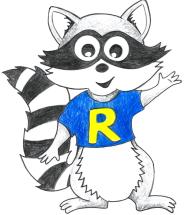 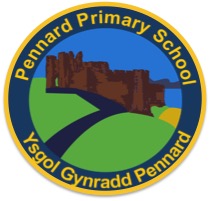 Week Beginning: 29.06.20ABACUS READING TEXT:. I have allocated Petronas by Tina Shaw on Abacus. Please read as much as possible. Accessing Bug Club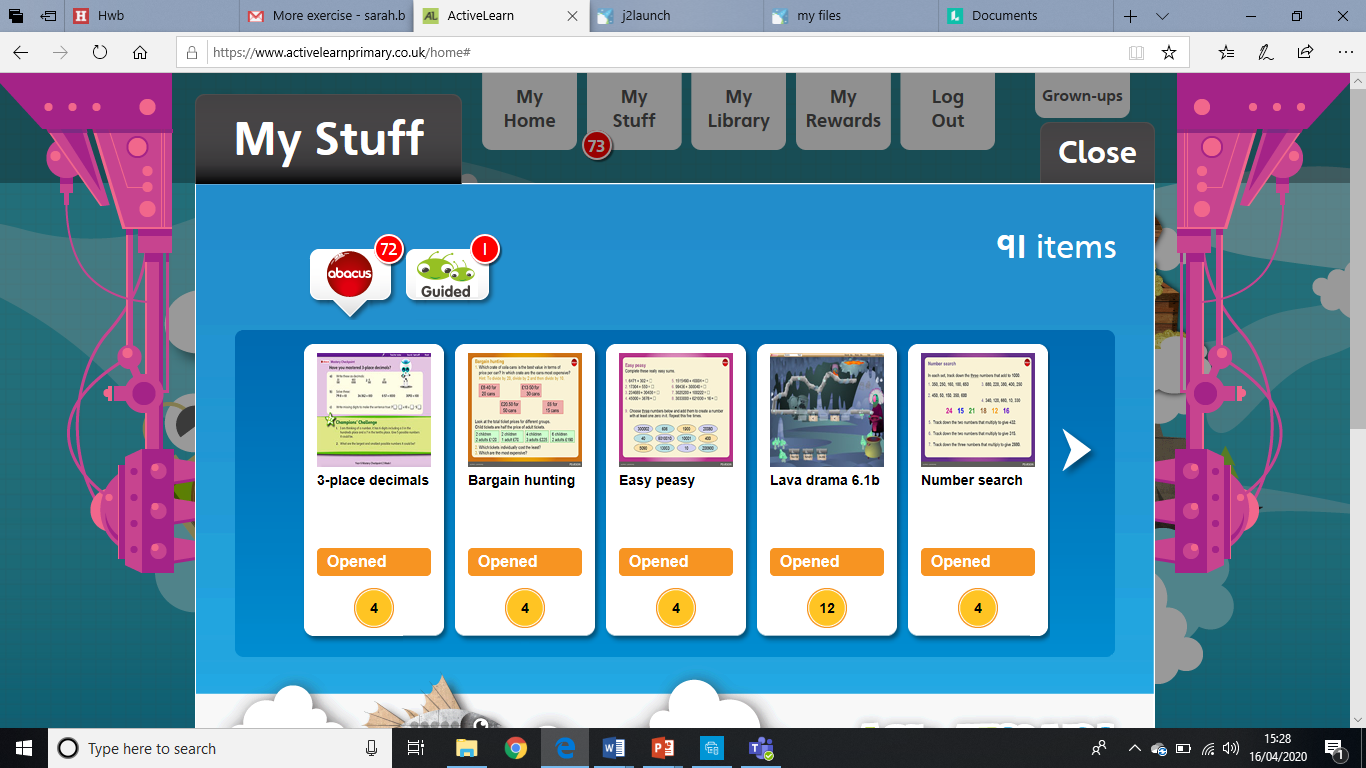 Year 5Year 5Weekly TopicsMaths: DecimalsLiteracy: Grammar/Spelling/ComprehensionInquiry: One activity to last the whole week: What is fake news? And why do we need to be aware of it?Weekly TopicsMaths: DecimalsLiteracy: Grammar/Spelling/ComprehensionInquiry: One activity to last the whole week: What is fake news? And why do we need to be aware of it?Monday Maths: Target Maths- Adding Decimals Literacy Writing: Grammar-Editing sentences (Try it out)Active: Daily mileTuesday Maths: Target Maths- Adding decmals Literacy Writing: Grammar-Editing sentences (Keep practising)Active: Daily mileWednesdayMaths: Mymaths-Decimals place value (lesson)Literacy Writing: Editing sentences (take up the challenge/extra challenge)Active: Daily mileThursdayMaths: Target Maths- Decimal number puzzlesLiteracy Spelling: Prefixes: il-, im-, in- and ir-Active: Daily mileFriday Maths: Mymaths- Decimals place value (homework) Literacy Comprehension questions: An author’s use of structureActive: Daily mile